         SCOIL MHUIRE TRIM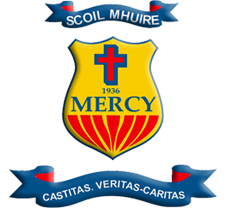 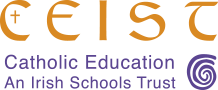                                 Patrick Street Trim Co Meath IrelandThe Stand-Up Committee is an extracurricular activity in our school that raises awareness of LGBTQ+ issues.We encourage co-operation between students in different years. Our committee has members from first year right through to sixth year, all of whom work together with a common goal.We create a welcoming, inclusive and safe environment for all students, those who identify as part of the LGBTQ+ community, those that are an ally and those who simply want to learn.We are currently planning to run a Stand-Up week in November to continue to raise awareness and show students that schools can be a safe space to be their authentic self.We are actively preventing homophobic bullying by consistently linking in with the wellbeing and antibullying committee. In doing this, we show that our school has a no tolerance policy for such behaviour and that it welcomes and celebrates the diversity of the student body.We have organised for the organisation ShoutOut to give talks to our students, again to raise awareness as well as organising various guest speakers that identify as part of the LGBTQ+ community.We raise awareness of the correct LGBTQ+ terminology by creating bunting and flags that will be hung in various parts of the school. We will also have a word of the day that will be read out over the intercom at form time.We encourage student involvement and cooperation across all year groups. We will organise a whole school rainbow jumper day.Our school has a number of student outdoor benches, one of which we will paint in the LGBTQ+ colours.We will organise a bake sale to raise money for various LGBTQ+ charities 